Instructivo de LlenadoInversiones: Empleo de fondos líquidos en cuenta bancaria.1.- Se presentara la relación de cuentas de inversión de todo tipo, incluyendo las que están relacionadas con una cuenta de cheques. 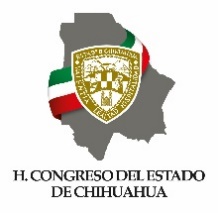 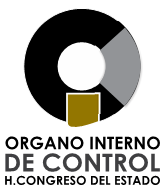 ÓRGANO INTERNO DE CONTROLH. CONGRESO DEL ESTADO                    RFI 10. INVERSIONES                    RFI 10. INVERSIONESIdentificadorDescripción de llenado(1)Nombre del Ente Público.(2)Nombre de la Unidad Administrativa de la información.(3)Fecha en que se realiza la entrega de información (DD/MM/AAAA).(4)Número de hoja actual y total de hojas.(5)Nombre de la institución bancaria o financiera a la que pertenece.(6)Número de la cuenta bancaria.(7)Tipo de inversión (inversión, valores, títulos, etc.)(8)Tiempo de duración de la inversión.(9) Cumplimiento del plazo o fin del período fijado de la obligación.(10) Firmas de los responsables.(11)Monto de la inversión.(12)Día del mes en el que el banco cierra la cuenta con  los movimientos realizados en el mes.(13)Redacción de las posibles irregularidades o deficiencias que fueron detectadas.(14)Nombre completo y firma de la persona que entrega la unidad administrativa.(15)Nombre completo y firma de la persona que recibe la unidad administrativa.